Supplementary materialFig. S1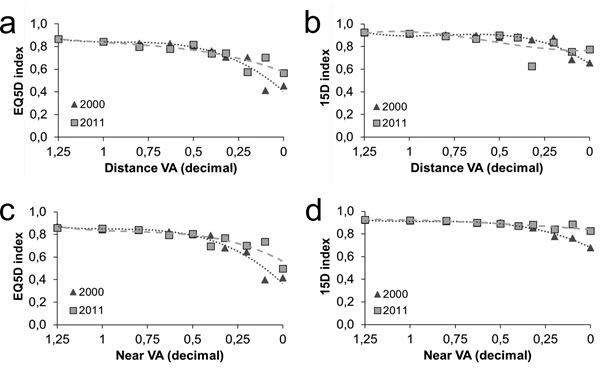 Age and sex adjusted HRQoL index scores in relation to habitual distance (a, b) and near (c, d) VA in both time points. The y-axis represents the mean index value, where 1 is the best possible HRQoL. The x-axis represents VA in decimal equivalents from 1.25 (excellent vision) to 0 (blind). Dotted line represents the trend line for year 2000 and dashed line for year 2011.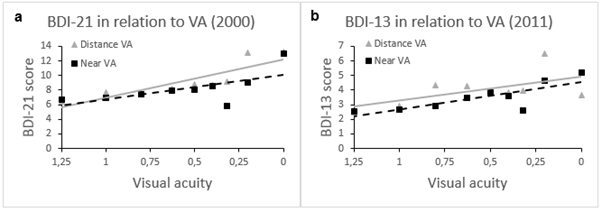 Fig. S2Age-adjusted depression measured by BDI-questionnaire in relation to visual acuity. A: Scores from BDI-21 questionnaire in 2000. B: Scores from BDI-13 questionnaire in 2011Table S1. Stepwise-insertion regression analysis examining the changes in EQ-5D and 15D index value between 2000 and 2011, including only statistically significant factors (p<0.05).VA was considered improved or declined if difference of at least 2 lines in the Snellen eye-chart was observed between the time points. The unstandardized B coefficients show the magnitude of the impact on HRQoL while the standardized Beta coefficients allow the comparison of the explanatory variables with each other. Clinically meaningfully B coefficients are bolded (≥ 0.07 for EQ-5D and ≥ 0.015 for 15D [34, 35]). It should be noted that B regression coefficients represented in the table are independent and additive, meaning that if an individual experience a e.g. decline in both near and distance VA, the HRQoL impacts of both need to be considered (added together).* denotes statistical significance with p < 0.05** denotes statistical significance with p < 0.001Table S2. Stepwise-insertion regression analysis examining the change in 15D vision dimension between 2000 and 2011, including only statistically significant factors (p<0.05)Change in EQ-5D (n=3068)Change in EQ-5D (n=3068)Change in EQ-5D (n=3068)Change in 15D (n=3454)Change in 15D (n=3454)Change in 15D (n=3454)B CoefficientsBeta CoefficientsBeta CoefficientsB CoefficientsBeta CoefficientsBeta CoefficientsConstant0.403 **0.403 **0.271 **0.271 **Incident heart disease-0.034 *-0.034 *-0.058 *-0.016 **-0.016 **-0.070 **-0.070 **Incident pulmonary disease-0.028 *-0.028 *-0.039 *-0.025 **-0.025 **-0.087 **-0.087 **Incident vascular disease-0.013 *-0.013 *-0.044 *-0.044 *Incident musculoskeletal condition-0.038 **-0.038 **-0.105 **-0.007 *-0.007 *-0.049 *-0.049 *Incident hypertension-0.031 **-0.031 **-0.068 **Incident diabetes-0.018 **-0.018 **-0.067 **-0.067 **Incident psychiatric disorder-0.062 **-0.062 **-0.071 **-0.024 **-0.024 **-0.069 **-0.069 **Incident Parkinson disease-0.076 **-0.076 **-0.066 **-0.066 **Incident cancer-0.012 *-0.012 *-0.040 *-0.040 *Change in Visual acuity (VA), compared to stable VAChange in Visual acuity (VA), compared to stable VAChange in Visual acuity (VA), compared to stable VAChange in Visual acuity (VA), compared to stable VAChange in Visual acuity (VA), compared to stable VAChange in Visual acuity (VA), compared to stable VAChange in Visual acuity (VA), compared to stable VAChange in Visual acuity (VA), compared to stable VA  Distance VA declined-0.063 **-0.063 **-0.092 **-0.032 **-0.032 **-0.117 **-0.117 **  Near VA declined-0.027 *-0.027 *-0.047 *-0.012 *-0.012 *-0.054 *-0.054 *QoL index value in baseline-0.465 **-0.465 **-0.421 **-0.293 **-0.293 **-0.312 **-0.312 **R20.193 **0.193 **0.191 **0.131 **0.131 **0.128 **0.128 **Beta CoefficientsSig.Sig.Constant0.6790.679<0.001<0.001Incident pulmonary disease-0.042-0.0420.0030.003Incident diabetes-0.034-0.0340.0170.017Change in Visual acuity (VA), compared to stable VAChange in Visual acuity (VA), compared to stable VAChange in Visual acuity (VA), compared to stable VAChange in Visual acuity (VA), compared to stable VAChange in Visual acuity (VA), compared to stable VA  Distance VA declined-0.193-0.193<0.001<0.001  Near VA declined-0.152-0.152<0.001<0.00115D Vision dimension value in baseline-0.492-0.492<0.001<0.001Adjusted R20.2920.292<0.001<0.001VA was considered improved or declined if difference of at least 2 lines in the Snellen eye-chart was observed between the time points. Only the standardized Beta coefficients reported to allow the comparison between the explanatory variables.VA was considered improved or declined if difference of at least 2 lines in the Snellen eye-chart was observed between the time points. Only the standardized Beta coefficients reported to allow the comparison between the explanatory variables.VA was considered improved or declined if difference of at least 2 lines in the Snellen eye-chart was observed between the time points. Only the standardized Beta coefficients reported to allow the comparison between the explanatory variables.VA was considered improved or declined if difference of at least 2 lines in the Snellen eye-chart was observed between the time points. Only the standardized Beta coefficients reported to allow the comparison between the explanatory variables.VA was considered improved or declined if difference of at least 2 lines in the Snellen eye-chart was observed between the time points. Only the standardized Beta coefficients reported to allow the comparison between the explanatory variables.